   БОЙОРОК                                                              РАСПОРЯЖЕНИЕ« 07»  май  2019 й                          №21                          «07» мая  2019 годаО проведении  народного праздника «Здравствуйте односельчане!»      В целях организации и проведения  «Здравствуйте односельчане!»   - праздника труда и культуры, национальных видов спорта и народных игр, решения организационно-технических и финансовых вопросов, развития сложившихся культурных обычаев и совершенствования  форм организации досуга населения: 1.Провести 09.06.2019 года в д.Новый Тамьян и 16.06.2019 года  в д.Старые Тлявли  народный праздник «Здравствуйте односельчане!»2.Утвердить план мероприятий по подготовке и проведению народного праздника «Здравствуйте односельчане!» (приложение № 1)3.Утвердить состав организационного комитета по подготовке и проведению  народного праздника «Здравствуйте односельчане!» (приложение № 2)4.Контроль за исполнением данного  распоряжения  оставляю за собой.   Глава сельского поселения                                                                Т.А.Закиров  Приложение№1 к распоряжению № 21от 07.05.2019 года П Л А Нмероприятий сельского поселения Базгиевский сельсовет , связанных с подготовкой  и проведением  народного праздника «Здравствуйте односельчане!»          Приложение № 2                                                        к  распоряжению главы сельского поселения                                                        №   21    от  07 мая 2019 годаСостав организационного комитета  по подготовке и проведению  народного праздника «Здравствуйте односельчане!»   на территории сельского поселения Базгиевский сельсовет      Председатель комиссии : Закиров Т.А.- глава сельского поселения Базгиевский сельсовет     Зам председателя Сафиуллин Фаяз Масабихович-  директор ООО «Восход» ,депутат Совета от избирательного округа № 4 Хусаинов Т.З.- председатель Совета ветеранов,с.Кир-Тлявли Гришукова Г.А.-председатель Совета ветеранов,с.БазгиевоЧлены комиссии – Бакиева Л.Ф. -  руков.клубного формирования СДК с. БазгиевоГабдуллина Г.К.- худ.руководитель СДК с. БазгиевоБарладян Л.А.-гл.библиотекарь Базг.сельской библиотекиГаллямова Р.Г.- руков.клубного формирования СДК с.Кир-ТлявлиАгадуллина Ф.М.- худ.руководитель СДК с.Кир-ТлявлиГабдуллин Р.Р.-учитель физ-ры и ОБЖ МБОУ СОШИбрагимов А.А.- староста  д. Новый  ТамьянЕвграфов В.П..- староста с. БазгиевоШарафутдинов З.Т.- староста д. Старый ТамьянХисматуллин Р.Г.-староста д. Старые ТлявлиФаррахова В.М.- староста с.Кир-ТлявлиШарапов И.- староста д. АлмашЕгорова З.Н.- управ.делами СП Базгиевский сельсоветВасильева Д.Б.-специалист СП Базгиевский сельсоветВасильева А.А.-  уборщик служ.помещений СП Базгиевский сельсовет                  БАШҠОРТОСТАН  РЕСПУБЛИКАҺЫШАРАН  РАЙОНЫ МУНИЦИПАЛЬ РАЙОНЫНЫҢБАЗГЫЯ АУЫЛ СОВЕТЫАУЫЛ БИЛӘМӘҺЕ БАШЛЫҒЫ452632,  Базгыя аулы, Үҙәк урам, 50                               тел.(34769) 2-42-35, e-mail:basgss@yandex.ru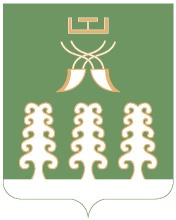 РЕСПУБЛИКА БАШКОРТОСТАНГЛАВА СЕЛЬСКОГО ПОСЕЛЕНИЯ БАЗГИЕВСКИЙ СЕЛЬСОВЕТ МУНИЦИПАЛЬНОГО РАЙОНА ШАРАНСКИЙ РАЙОН452632, c. Базгиево, ул.Центральная, 50         тел.(34769) 2-42-35, e-mail:basgss@yandex.ru№п/п             мероприятия   исполнителиСрок исполнения1.Заседание  оргкомитета   по  подготовке и проведению празднования  народного праздника «Здравствуйте односельчане!»   Глава СП15.05.20192.Принятие плана мероприятий по подготовке и проведению празднования «Здравствуйте односельчане!»   Оргкомитет, глава  СП22.05.20193Провести  субботник  по благоустройству  населенных пунктовГлава СП, старосты деревень,директора школ с.Базгиево и с.КирТлявли,культработники17.05.-18.05.201924.05-25.05.20194.Оформление объявленийУправ.делами31.05.20195.Приглашение гостей, выходцев деревни Члены комиссиис31.05.20196Благоустройство  места проведения сабантуяЧлены комиссииДо 05.06.20197Оповещение участкового инспектора о проведении сабантуяГлава СП05.06.20198.Подготовка площадки для участников художественной самодеятельности Члены комиссии, культработникиДо 05.06.20199.Организовать выступление участников художественной самодеятельностиКультработникиДо 05.06.201910Сбор средств у населенияСтаросты деревни, оргкомитетДо 05.06.201911.Изыскание средств на проведение праздника Оформление писем ИП, ЧП, находящимся  на территории сельского поселенияГлава СП, управляющий деламиДо 31.05.201912.Покупка подарков для участниковЧлены комиссии05.06.201913.Организация выездной торговли на территории проведения праздника «Здравствуйте односельчане!»   Султанова Р.А., Ахметшина А.09.06.2019, 16.06.201914.Провести заседание организационного комитета по закреплению обязанностей в день праздникаПредседатель комиссии05.06.2019 в 15-00 часов15.Провести информационно-разьяснительную работу о соблюдении  правил противопожарной безопасностиЧлены комиссиипостоянно16.Проведение праздника «Здравствуйте односельчане!»   09.06.2019 в д. Новый Тамьян,16.06.2019 в д.Старые ТлявлиГлава СП, члены комиссии в 11-00 часов17.Оформление  альбома о проведенном празднике и подготовка материала в районную газету.Бакиева Л.Ф. ,Габдуллина Г.К., Барладян Л.А.,Галлямова Р.Г., Агадуллина Ф.М., Фаррахова В.М.До 24.06.2019